iSPESIFIKASI PROGRAM STUDI LINGUISTIK PROGRAM MAGISTER FAKULTAS ILMU BUDAYA UNIVERSITAS UDAYANA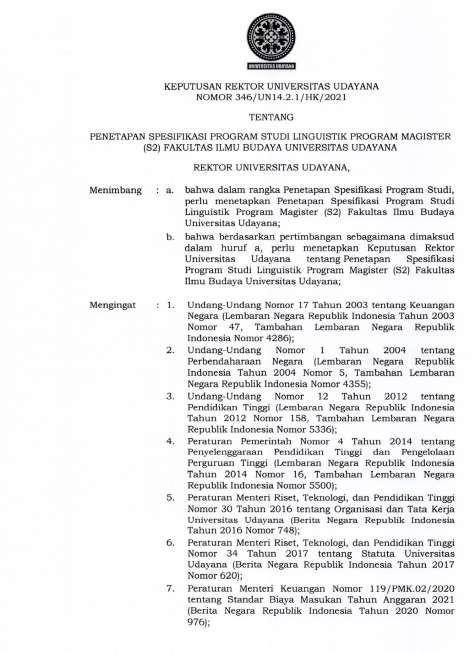 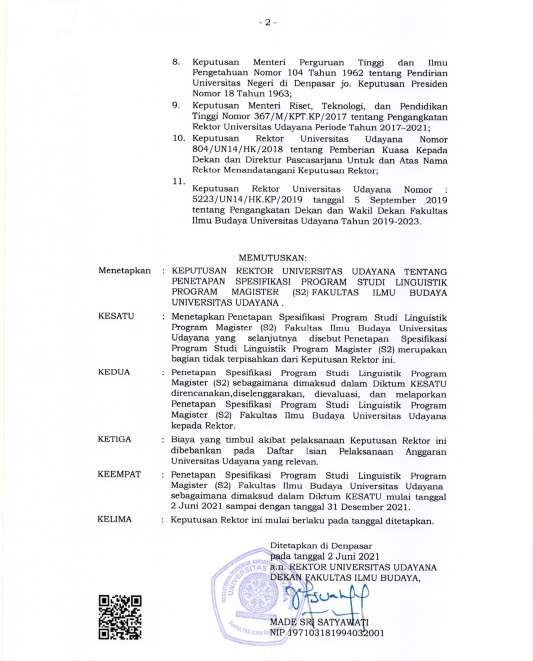 KATA PENGANTAR KOORDINATOR PROGRAM STUDIPuji syukur kami panjatkan kepada Tuhan Yang Maha Esa karena atas karunia-Nya kami dapat menyelesaikan penyusunan Spesifikasi Program Studi Linguistik Program Magister .	Dalam Spesifikasi Program Studi ini tercantum standar pelaksanaan kegiatan akademik yang berlaku di Program Studi Linguistik Program Magister yang disusun berdasarkan siklus PPEPP. Standar pelaksanaan tersebut meliputi 16 butir mulai dari nama universitas, pelaksana proses pembelajaran, akreditasi, sampai indikator kualitas dan standar pendidikan. 	Penyusunan Spesifikasi Program Studi dilakukan dengan mengacu pada visi dan misi prodi, yaitu “Menjadi Pusat Pendidikan Magister yang Mengembangkan Ilmu Pengetahuan, Teknologi, dan Seni secara Optimal Berdasarkan PIP Universitas Udayana, yaitu Kebudayaan sehingga dapat Menghasilkan Magister Linguistik yang Unggul, Mandiri, dan Berbudaya”	Dengan adanya dokumen ini, diharapkan dosen, tenaga kependidikan, dan mahasiswa memiliki suatu pedoman dalam melaksanakan proses pembelajaran, sehingga mutu dan kualitas pendidikan di Program Studi Linguistik Program Magister dapat terus meningkat. Semoga dokumen ini dapat bermanfaat bagi semua pihak yang memerlukan. Denpasar, 31 Mei 2022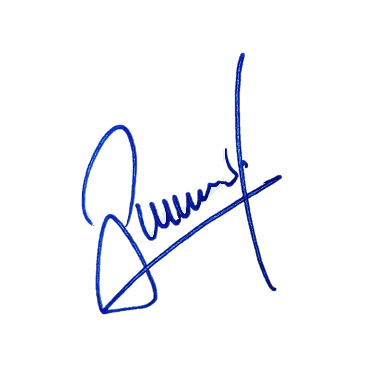 Koordinator Prodi Linguistik Program Magister FIB Unud,Dr. Ketut Widya Purnawati, S.S., M.Hum.NIP 196203101985031005DAFTAR ISISampul Depan	iSPESIFIKASI PROGRAM STUDI LINGUISTIK PROGRAM MAGISTER FAKULTAS ILMU BUDAYAUNIVERSITAS UDAYANAPerguruan Tinggi	: Universitas UdayanaPelaksana Proses Pembelajaran :Fakultas	: Fakultas Ilmu BudayaProgram Studi	: PS Linguistik Program MagisterProgram Diakreditasi oleh	:Gelar Lulusan	: Magister Humaniora (M.Hum)Visi, Misi dan Tujuan Pendidikan         :Visi Progam Studi Linguistik Program Magister“Menjadi Pusat Pendidikan Magister yang Mengembangkan Ilmu Pengetahuan, Teknologi, dan Seni secara Optimal Berdasarkan PIP Universitas Udayana, yaitu Kebudayaan sehingga dapat Menghasilkan Magister Linguistik yang Unggul, Mandiri, dan Berbudaya”Misi Program Studi Linguistik Program MagisterMenyelenggarakan serta mengembangkan sistem pembelajaran linguistik (ilmu bahasa) berbasiskan bahasa dan sastra Nusantara dalam konteks dinamika dan potensi kearifan lokal yang ditunjang dengan kemajuan teknologi komunikasi dan informasi serta sistem penjaminan mutu sehingga mampu menghasilkan Magister Linguistik yang unggul, mandiri, dan berbudaya.Mengembangkan penelitian unggulan kelinguistikan agar mampu menghasilkan temuan-temuan baru berkualitas tinggi yang bermanfaat bagi pengembangan Ilmu Linguistik Indonesia, dan melaksanakan pengabdian unggulan ilmu linguistik terapan demi pembangunan masyarakat di bidang kebahasaan, serta menunjang perkembangan kebudayaan bangsa.Menghasilkan luaran yang memiliki kemampuan untuk menciptakan dan mengembangkan konsep baru di bidang kelinguistikan; memimpin dan mampu memecahkan masalah-masalah bahasa secara interdisipliner, multidisipliner, dan transdisipliner.Mengembangkan kemitraan dengan institusi-institusi pemerintah dan swasta, baik pada tingkat lokal, nasional, maupun internasional untuk meningkatkan kapasitas kelembagaan dan peran serta dalam pengembangan Iptek dan pembangunan masyarakat, melalui penelitian dan pemberdayaan nilai-nilai kebahasaan, kebudayaan, dan kemasyarakatan.Tujuan Program Studi Linguistik Program Magister adalah untuk menghasilkan lulusan (Magister):berjiwa Pancasila dan memiliki integritas ilmiah;terbuka, peduli, dan tanggap terhadap perkembangan ilmu linguistik dan permasalahan bahasa yang dihadapi masyarakat;mewujudkan Program Studi Magister Linguistik sebagai lembaga penyelenggara pendidikan Magister yang aktif, kreatif, dan produktif dalam mendidik calon Magister berbasis kompetensi kelinguistikan dan pengembangan Iptek untuk mewujudkan pembangunan berkelanjutan;menghasilkan lulusan bermutu yang memiliki kompetensi kelinguistikan yang berdaya saing tinggi demi pengembangan konsep, teori, dan metode kelinguistikan sehingga mampu berkarya dan kekaryaan secara profesional, responsif, dan bersikap positif dalam berkarya dan bermasyarakat, baik di tingkat lokal, nasional, maupun internasional;meningkatkan kreativitas penelitian kelinguistikan dan pengabdian kebahasaan kepada masyarakat agar lebih terkait dengan kepentingan stakeholders sehingga Ilmu Linguistik yang dikembangkan tetap gayut dan bermanfaat bagi masyarakat; dan mewujudkan kehidupan masyarakat akademis yang kondusif, berkualitas, profesional, dan mandiri melalui sistem manajemen pendidikan Magister yang bermutu, sehat, transparan, demokratis, dan prospektif; menjalin kerja sama di sejumlah bidang dengan pihak-pihak terkait di dalam dan di luar negeri guna meningkatkan mutu pelaksanaan Tridharma Perguruan Tinggi, meningkatkan kemampuan manajerial, menguatkan kemandirian pengelolaan, serta meningkatkan mutu pelayanan.Profil Lulusan Prodi :	Koordinator Program Studi  Linguistik Program Magister menyusun dan menetapkan profil lulusan atas dasar hasil tracer study, survei pengguna, analisis kebutuhan pasar dan pemangku kepentingan, analisis perkembangan keilmuan dan keahlian, visi dan misi universitas, fakultas, dan program studi, serta analisis kebutuhan kualifikasi nasional dan internasional serta melibatkan stakeholders internal dan eksternal.	Profil lulusan digunakan untuk menyusun Standar Kompetensi Lulusan Prodi Linguistik Program Magister. Kompetensi lulusan program studi merupakan kriteria minimal tentang kualifikasi kemampuan lulusan yang mencakup sikap, pengetahuan, dan keterampilan yang dinyatakan dalam rumusan capaian pembelajaran lulusan.Tabel 6.1 Profil LulusanKompetensi Lulusan (CPL) Prodi	:	Kompetensi lulusan program studi merupakan kriteria minimal tentang kualifikasi kemampuan lulusan yang mencakup sikap, pengetahuan, dan keterampilan umum dan ketrampilan khusus yang dinyatakan dalam rumusan capaian pembelajaran lulusan.Tabel 7.1. Capaian Pembelajaran Lulusan ProdiKurikulum :Pengembangan kurikulum Program Studi Linguistik Program Magister dilakukan berdasarkan Visi, Misi, Sasaran, dan Tujuan Program Studi Magister Linguistik,Standar Akademik UNUD-BPMU-02.01.01 tahun 2007. Pelaksanaannya mengacu pada standar akademik, visi, misi, tujuan dan sasaran Unud, serta Pola Ilmiah Pokok (PIP) Unud dengan penerapan proses pembelajaran Student Centered Learning (SCL). Kurikulum Program Studi Magister Linguistik disusun berdasarkan Kurikulum Berbasis Kompetensi (KBK), Peninjauan kurikulum juga dilakukan setiap lima tahun sekali melalui lokakarya kurikulum. Tahun 2020, kurikulum prodi ditinjau kembali karena arah pengembangan kurikulum disesuaikan dengan Permenristekdikti No. 44 Tahun 2015 tentang Standar Pendidikan Perguruan   Tinggi;   Perpres   No.   08   tahun   2012 tentang Kerangka Kualifikasi Nasional Indonesia (KKNI) yang menjadi acuan dalam penyusunan capaian pembelajaran lulusan dari setiap jenjang pendidikan secara nasional; UU PT No. 12 Tahun 2012, Pasal 29 ayat (1), (2), dan (3); Standar Unud No.UNUD-BPMU-02.01.01A-1 tentang Profil Lulusan, tentang Standar Nasional Pendidikan Tinggi.Program Studi Linguistik Program Magister memperbaharui kurikulum agar sesuai dengan standar kompetensi pada level 8 (level Magister) melalui kegiatanlokakarya kurikulum pada tanggal 27 Januari 2020 dengan melibatkan pihak dosen, mahasiswa, UPMF Fakultas, TPPM Prodi, Alumni, Pengguna;pertemuan prodi magister se-Indonesia tanggal 21 sampai dengan tanggal 23 Februari 2019 di Denpasar, Bali; danstudi banding ke prodi magister linguistik Universitas Airlangga Surabaya tanggal 30 September 2019.Rapat prodi Dosen Magister Linguistik Universitas Udayana tanggal ……………Selain itu, tinjauan ini juga dilakukan sesuai dengan tuntutan perkembangan keilmuan yang sebelumnya menerapkan mata kuliah konsentrasi pada semester 1, selanjutnya dilakukan tinjauan berupa   penguatan dasar-dasar linguistik untuk semua konsentrasi pada semester 1 dan selanjutnya penerapan mata kuliah per konsentrasi baru dilakukan pada semester 2. Hal tersebut juga dilakukan untuk memudahkan mahasiswa bila berkeinginan untuk pindah konsentrasi sesuai dengan kompetensi dan peminatannya.Tahapan mencapai gelar magister dilalui dalam empat semester dengan struktur perkuliahan sebagai berikut:Semester I diisi dengan mata kuliah yang bertujuan untuk menanamkan pemahaman tentang berbagai aspek Linguistik baik mikro, makro, maupun interdisipliner dalam dinamika pemakaian bahasa.Semester II diisi dengan matakuliah yang lebih terspesialisasi sesuai tujuan bidang kekhususan dan lebih intensif dalam membahas studi kasus, dan masalah nyata yang terjadi dalam lingkup perkembangan kebahasaan. Mulai semester ini mahasiswa juga telah diwajibkan untuk mempersiapkan penulisan tesisnya dengan mengambil matakuliah metode penelitian.Semester III merupakan kuliah yang terfokus pada tahapan penyusunan tesis berupa seminar dan ujian proposal serta penulisan artikel jurnal.Semester IV yang merupakan tahap akhir diisi dengan penulisan tesis dan ujian tesis.Peta Kurikulum	: SEMESTER ISEMESTER IISEMESTER IIISEMESTER IVDukungan untuk Mahasiswa dalam Proses Pembelajaran	Proses pembelajaran di Prodi Linguistik Program Magister disusun dengan kriteria minimal yang mencakup (a) karakteristik proses pembelajaran; (b) perencanaan proses pembelajaran; (c) pelaksanaan proses pembelajaran; dan (d) beban belajar mahasiswa. Adapun karakteristik proses pembelajaran prodi bersifat interaktif, holistik, integratif, saintifik, kontekstual, tematik, efektif, kolaboratif, dan berpusat pada mahasiswa.Dukungan untuk mahasiswa dalam proses pembelajaran dilakukan dengan menyiapkan Rencana Pembelajaran Semester (RPS) untuk setiap matakuliah yang ditinjau secara berkala sesuai dengan dinamika ilmu pengetahuan.Pelaksanaan proses pembelajaran berlangsung dalam bentuk interaksi antara dosen, mahasiswa, dan sumber belajar dalam lingkungan belajar tertentu. Jika keadaan tidak memungkinkan untuk melakukan perkuliahan secara tatap muka (seperti pada masa pandemik Covid-19), pelaksanaan proses pembelajaran dilakukan melalui platform webex yang disediakan oleh Unud. Beban belajar mahasiswa selama masa studi adalah sejumlah 42 sks, yang terdiri dari 14 sks pada semester 1, 15 sks pada semester II, 3 sks pada semester III dan 10 sks pada semester IV. Adapun untuk beban belajar mahasiswa ini, Standar FIB menetapkan beban belajar untuk mahasiswa magister paling sedikit 36 (tiga puluh enam) Satuan Kredit Semester. Masa penyelenggaraan program pendidikan di program studi Linguistik Program Magister ditempuh selama paling lama 4 (empat) tahun akademik.Adapun kualifikasi dosen dan laboran yang terdapat di Prodi Linguistik adalah sebagaimana tabel di bawah ini:Tabel 10.1. Kualifikasi DosenTabel 10.2. Tenaga Laboran/AdministrasiBahan KuliahMateri mata kuliah tersedia di ruang baca Program Studi Linguistik Program Magister sejumlah 3.000 judul buku dan 600 judul tesis. Selain tersedia di ruang perpustakaan, bahan kuliah dapat pula diperoleh oleh karya siswa melalui dosen/pengampu matakuliah.Beasiswa :1 orang mahasiswa Program Studi Linguistik Program Magister angkatan 2020 memperoleh Program Beasiswa Unggulan Kemendikbud Tahun 2020-2022 (4 semester).Pembimbing AkademikPembimbing Akademik adalah dosen Prodi Linguistik Program Magister yang ditugaskan untuk untuk membantu proses perkembangan akademik mahasiswa selama menempuh masa pendidikan di Prodi Linguistik Program Magister. Penugasan Pembimbing Akademik (PA) oleh Pimpinan Fakultas/Dekan berdasarkan usulan Koordinator Prodi. Penunjukan dosen PA didasarkan pada pemenuhan persyaratan, kompetensi dan distribusi. Semua dosen prodi mendapatkan tugas tersebut secara bergiliran dengan rerata 3- 5 mahasiswa yang dibimbing secara akademik dari awal masuk hingga menamatkan pendidikan di Prodi Linguistik Program Magister. Adapun dukungan yang diberikan oleh Pembimbing Akademik adalah membantu dari awal proses pendidikan, di antaranya persetujuan pemilihan matakuliah dan pengurusan KRS hingga pada permasalahan akademik lain yang terkait dengan proses selama menempuh masa pendidikan di prodi.Dukungan Fasilitas untuk Proses Pembelajaran	:Ruang Kuliah	:	2	ruang	kuliah	(masing-masing berukuran luas 24,00 m²)Laboratorium	: 1 ruang lab komputer (luas 60,00 m²)Fasilitas Pembelajaran	: AC, Laptop, LCD, WhiteboardPeralatan Laboratorium	: KomputerRuang baca	: 1 ruang baca (luas 73,00 m²)Ruang Dosen	: 1 ruang dosen (luas 48,00 m²)Ruang Ujian	: 2 ruang ujian (masing-masing berukuran luas 18,50 m²)Ruang Konsultasi/Diskusi	: 1 ruang diskusi (luas 24,00 m²)Kriteria Pendaftaran	:Jadwal Pendaftaran dan seleksi	Persyaratan PendaftaranMelakukan pendaftaran secara online dengan klik Daftarkemudian mengisi biodatadanalamatemailyangaktifpadalamanhttps://utbk.unud.ac.id.Alu r dan panduan pendaftaran dapat di lihat pada menu Panduan di laman ini.Melakukan pembayaran biaya pendaftaran di Bank Mandiri setelah memilih Sesi Ujian dengan cara menyebutkan Nomor Pembayaran yang tertera pada Invoice/tagihan dari sistem pada laman https://utbk.unud.ac.idBiayapendaftaran:Program Profesi dan Magister : Rp. 700.000,-Program Doktor	:Rp.850.000,-Warga negara Indonesia yang memiliki ijazah sesuai dengan bidang ilmu yang dipilih dari Perguruan Tinggi (PT) Negeri, atau PT Swasta dan PT luar negeri yang telah terakreditasi oleh Badan Akreditasi Nasional PerguruanTinggi.Warga negara asing yang memiliki ijasah dan memperoleh ijin belajar dari Menteri Pendidikan Nasional Republik Indonesia dan mampu berbahasa Indonesia yang baik dan benar untuk mengikuti pendidikanpascasarjana.Wajib membawa hasil Swab AntigenH-2 atau PCRH-7 sebelum pelaksanaan UTBK dan ditunjukkan pada saat pelaksanaan ujian.Mengisi besaran Sumbangan Pengembangan Institusi (SPI) sesuai ketentuan yang ditetapkan.Salinan/fotocopy Ijazah dan Transkrip yang telah disahkan.Pas Photo dalam bentuk Softcopy dengan tipe file:*.jpg, resolusi maksimum 600 x 800 piksel dan maksimal ukuran file: 300 Kb.Persyaratan-persyaratan Administrasi Akademik dan Non Akademik yang lebih lengkap dapat diunduh langsung melalui  laman pendaftaran online : https://utbk.unud.ac.idpada menu berkas persyaratan dengan melengkapi biodata dan pilihan programstudi.Metode Evaluasi Akademik     :Mekanisme Kaji Ulang dan Evaluasi InternalProgram Studi Linguistik Program Magister memiliki mekanisme kaji ulang/evaluasi internal setiap akhir semester berupa monitoring dan evaluasi proses pembelajaran yang dilakukan secara periodik oleh Koordinator Program Studi dan Tim Pelaksana Penjaminan Mutu Prodi di bawah koordinasi dengan Unit Pelaksana Penjamin Mutu Fakultas. Hasil monev tersebut dijadikan dasar untuk melakukan pembenahan dan peningkatan proses pada semester berikutnya. Secara periodik kemudian dilakukan rapat prodi untuk mengevaluasi dan melakukan pembenahan terhadap proses pembelajaran dari penentuan/peninjauan kurikulum, penyempurnaan RPS, penyempurnaan proses pembelajaran, dan penyempurnaan sistem evaluasi. Mekanisme kaji ulang dan evaluasi internal juga dilakukan secara periodik melalui Audit Internal Mutu Universitas di bawah koordinasi LP3M Universitas Udayana.Komite Pemantauan dan EvaluasiKomite pemantauan dan evaluasi proses pembelajaran prodi dilakukan oleh Koordinator Prodi bersama Tim Pelaksana Penjaminan Mutu (TPPM) Prodi. Koordinator Prodi bersama TPPM Prodi berkoordinasi dengan komite pemantauan fakultas, yaitu Unit Penjaminan Mutu Fakultas (UP2M) yang selanjutnya juga berkoordinasi dengan Lembaga Penjaminan Mutu Universitas (LP3M).Mekanisme Kaji Ulang dan Evaluasi EksternalMekanisme kaji ulang dan evaluasi eksternal dilakukan dalam rangka akreditasi setiap lima tahun sekali.Peningkatan Kualitas dan Standar Proses Pembelajaran:Proses pembelajaran yang merupakan kriteria minimal tentang pelaksanaan pembelajaran pada program studi dilaksanakan untuk memperoleh capaian pembelajaran lulusan. Standar proses sebagaimana dimaksud pada poin mencakup: a) karakteristik proses pembelajaran; b) perencanaan proses pembelajaran; c) pelaksanaan proses pembelajaran; dan d) beban belajar mahasiswa.Karakteristik proses pembelajaran sebagaimana dimaksud dalam huruf a terdiri atas sifat interaktif, holistik, integratif, saintifik, kontekstual, tematik, efektif, kolaboratif, dan berpusat pada mahasiswa.Interaktif: capaian pembelajaran lulusan diraih dengan mengutamakan proses interaksi dua arah antara mahasiswa dan dosen.Holistik: proses pembelajaran mendorong terbentuknya pola pikir yang komprehensif dan luas dengan menginternalisasi keunggulan dan kearifan lokal maupun nasional.Integratif: capaian pembelajaran lulusan diraih melalui proses pembelajaran yang terintegrasi untuk memenuhi capaian pembelajaran lulusan secara keseluruhan dalam satu kesatuan program melalui pendekatan antardisiplin dan multidisiplin.Saintifik: capaian pembelajaran lulusan diraih melalui proses pembelajaran yang mengutamakan pendekatan ilmiah sehingga tercipta lingkungan akademik yang berdasarkan sistem nilai, norma, dan kaidah ilmu pengetahuan serta menjunjung tinggi nilai-nilai agama dan kebangsaan.Kontekstual: capaian pembelajaran lulusan diraih melalui proses pembelajaran yang disesuaikan dengan tuntutan kemampuan menyelesaikan masalah dalam ranah keahliannya.Tematik: capaian pembelajaran lulusan diraih melalui proses pembelajaran yang disesuaikan dengan karakteristik keilmuan program studi dan dikaitkan dengan permasalahan nyata melalui pendekatan transdisiplin.Efektif: capaian pembelajaran lulusan diraih secara berhasil guna dengan mementingkan internalisasi materi secara baik dan benar dalam kurun waktu yang optimum.Kolaboratif: capaian pembelajaran lulusan diraih melalui proses pembelajaran bersama yang melibatkan interaksi antar individu pembelajar untuk menghasilkan kapitalisasi sikap, pengetahuan, dan keterampilan.Berpusat pada mahasiswa: capaian pembelajaran lulusan diraih melalui proses pembelajaran yang mengutamakan pengembangan kreativitas, kapasitas, kepribadian, dan kebutuhan mahasiswa, serta mengembangkan kemandirian dalam mencari dan menemukan pengetahuan.Perencanaan proses pembelajaran sebagaimana dimaksud dalam huruf b disusun untuk setiap mata kuliah dan disajikan dalam rencana pembelajaran semester (RPS) atau istilah lain, dengan ketentuan sebagai berikut.Setiap dosen Program Studi secara mandiri atau bersama dalam kelompok keahlian bidang ilmu menetapkan dan mengembangkan rencana pembelajaran semester (RPS).Rencana pembelajaran semester (RPS) paling sedikit memuat: a) nama program studi, nama dan kode mata kuliah, semester, sks, nama dosen pengampu; b) capaian pembelajaran lulusan yang dibebankan pada mata kuliah; c) kemampuan akhir yang direncanakan pada tiap tahap pembelajaran untuk memenuhi capaian pembelajaran lulusan; d) bahan kajian yang terkait dengan kemampuan yang akan dicapai; e) metode pembelajaran; f) waktu yang disediakan untuk mencapai kemampuan pada tiap tahap pembelajaran; g) pengalaman belajar mahasiswa yang diwujudkan dalam deskripsi tugas yang harus dikerjakan oleh mahasiswa selama satu semester; h) kriteria, indikator, dan bobot penilaian; dan i) daftar referensi yang digunakan.Setiap dosen Program Studi secara mandiri atau bersama dalam kelompok keahlian bidang ilmu wajib meninjau dan menyesuaikan rencana pembelajaran semester (RPS) atau istilah lain secara berkala sesuai dengan perkembangan ilmu pengetahuan.Pelaksanaan proses pembelajaran sebagaimana dimaksud dalam huruf c berlangsung dalam bentuk interaksi antara dosen, mahasiswa, dan sumber belajar dalam lingkungan belajar tertentu, dengan ketentuan sebagai berikut.Proses pembelajaran di setiap mata kuliah dilaksanakan sesuai rencana pembelajaran semester (RPS) dengan karakteristik sebagaimana dimaksud dalam poin (3).Proses pembelajaran yang terkait dengan penelitian mahasiswa wajib mengacu pada Standar Nasional Penelitian.Proses pembelajaran   yang   terkait   dengan   pengabdian   kepada masyarakat oleh mahasiswa wajib mengacu pada Standar Nasional Pengabdian kepada Masyarakat.Proses pembelajaran melalui kegiatan kurikuler wajib dilakukan secara     Sistematis dan terstruktur melalui berbagai mata kuliah dan dengan beban belajar yang terukur.Proses pembelajaran melalui kegiatan kurikuler wajib menggunakan metode pembelajaran yang efektif sesuai dengan karakteristik mata kuliah untuk mencapai kemampuan tertentu yang ditetapkan dalam matakuliah dalam rangkaian pemenuhan capaian pembelajaran lulusan.Metode pembelajaran sebagaimana dinyatakan pada poin (5) huruf e yang dapat dipilih untuk pelaksanaan pembelajaran mata kuliah antara lain: diskusi kelompok, simulasi, studi kasus, pembelajaran kolaboratif, pembelajaran kooperatif, pembelajaran berbasis proyek, pembelajaran berbasis masalah, atau metode pembelajaran lain, yang dapat secara efektif memfasilitasi pemenuhan capaian pembelajaran lulusan.Setiap mata kuliah dapat menggunakan satu atau gabungan dari beberapa metode pembelajaran sebagaimana dimaksud pada poin (5) huruf f dan diwadahi dalam suatu bentuk pembelajaran berupa: kuliah, responsi dan tutorial, seminar, praktikum, praktik studio, praktik bengkel, atau praktik lapangan.Bentuk pembelajaran selain yang dimaksud pada poin (5) huruf g wajib ditambah bentuk pembelajaran berupa penelitian.Bentuk pembelajaran berupa penelitian sebagaimana dimaksud pada poin (5) huruf h merupakan kegiatan mahasiswa di bawah bimbingan dosen dalam rangka pengembangan pengetahuan dan keterampilannya serta meningkatkan kesejahteran masyarakat dan daya saing bangsa.Beban belajar mahasiswa sebagaimana dimaksud dalam poin (2) huruf d, dinyatakan dalam besaran satuan kredit semester (sks), dengan ketentuan sebagai berikut.Satu sks setara dengan 170 (seratus tujuh puluh) menit kegiatan belajarper minggu per semester.Setiap mata kuliah paling sedikit memiliki bobot 1 (satu) sks.Semester merupakan satuan waktu kegiatan pembelajaran efektif selama 16 (enam belas) minggu termasuk ujian tengah semester dan ujian akhir semester.Satu tahun akademik terdiri dari dua semester.1 (satu) sks pada bentuk pembelajaran kuliah, responsi dan tutorial, mencakup: a) kegiatan belajar dengan tatap muka 50 (lima puluh) menit per minggu per semester; b) kegiatan belajar dengan penugasan terstruktur 60 (enam puluh) menit per minggu per semester; dan c) kegiatan belajar mandiri 60 (enam puluh) menit per minggu per semester.1 (satu) sks pada bentuk pembelajaran seminar atau bentuk pembelajaran lain yang sejenis, mencakup: a) kegiatan belajar tatap muka 100 (seratus) menit per minggu per semester; dan b) kegiatan belajar mandiri 70 (tujuh puluh) menit per minggu per semester.Beban normal belajar mahasiswa adalah 8 (delapan) jam per hari atau 48 (empat puluh delapan) jam per minggu setara dengan 18 (delapan belas) sks per semester, sampai dengan 9 (sembilan) jam per hari atau 54 (lima puluh empat) jam per minggu setara dengan 20 (dua puluh) sks per semester; di Prodi Linguistik Program Magister 14 sks.Untuk memenuhi capaian pembelajaran lulusan program, mahasiswa wajib menempuh beban belajar paling sedikit: 42 (empat puluh dua) sks.Masa studi terpakai bagi mahasiswa dengan beban belajar, paling lama 4 (empat) tahun.Peningkatan proses pembelajaran senantiasa selalu dilakukan dengan penelitian kolaboratif antara dosen dengan mahasiswa dan menghasilkan artikel jurnal atau buku referensi.Kriteria Lulusan dan Metode Penilaian:Jumlah SKS yang wajib diambil oleh mahasiswa adalah 42 SKS. Jumlah SKS tersebut meliputi ketiga kompetensi. Kompetensi utama merupakan penciri suatu program studi, termasuk tesis, MK wajib Prodi dengan bobot 20-30 SKS (55,5-60%). Kompetensi pendukung dicapai melalui MK Prodi/konsentrasi dengan bobot 12-16 SKS (32-33%). Untuk masukan yang tidak sebidang diwajibkan menempuh MK matrikulasi dengan bobot 6 SKS. Kompetensi lainnya dicapai melalui mata kuliah umum (MKU), yaitu mata kuliah (MK) Filsafat Ilmu dan Metodologi Penelitian.Mahasiswa yang diijinkan mengikuti ujian tesis adalah mahasiswa yang telah melengkapi persyaratan berikut.lulus semua mata kuliah yang dipersyaratkan;telah menulis artikel yang diterbitkan di jurnal ilmiah yang terakreditasi Sinta 2 atau jurnal Internasional;mengikuti kegiatan seminar/webinar minimal 20 kali yang dibuktikan dengan kartu seminar;menyeminarkan hasil penelitiannya (tesis) dengan surat keterangan panitia;lulus matrikulasi (bukti sertifikat);lulus TPA dan TOEFL nilai minimal 450 (dengan surat keterangan);bebas perpustakaan;bebas Uang Kuliah Tunggal (UKT); dan menyerahkan tesis yang siap diujikan.Indikator Kualitas dan Standar :Masa studi di Prodi Linguistik Program Magister ditetapkan berdasarkan ketetapan Permenristek Dikti No. 44 Tahun 2015 tentang SN Dikti. Dalam peraturan tersebut tercantum bahwa masa studi di Prodi Linguistik Program Magister dijadwalkan 4 (empat) semester dan dapat ditempuh paling lama 4 (empat) tahun akademik setelah menyelesaikan program sarjana atau diploma empat/sarjana.Mahasiswa yang selama 3 (tiga) tahun tidak melakukan ujian proposal, yang bersangkutan akan dinonaktifkan dengan sebelumnya diberi peringatan sampai tiga kali. Dalam masa penyusunan tugas akhir, mahasiswa wajib menyampaikan perkembangan studinya ke pembimbing dan prodi. Apabila karyasiswa	tidak	menyampaikan	perkembangan	studinya,	prodi	berhak memberikan surat peringatan/pemanggilan atau bahkan menonaktifkannya.Wajib MukimMahasiswa wajib mukim selama 4 semester ketika mengikuti pendidikan di Prodi Linguistik Program Magister. Hal itu bertujuan untuk mengetahui perkembangan studi mahasiswa. Namun demikian, sejak masa pandemik Corona maka perkuliahan dilakukan secara daring sehingga kebijakan wajib mukim ini tidak dapat dilakukan secara ketat karena perkuliahan dilakukan secara daring dan menyesuaikan dengan daerah asal mahasiswa.Apabila waktu studi melampaui waktu 4 semester, mahasiswa tersebut wajib lapor ke pembimbing dan prodi agar perkembangan studinya terpantau.Cuti KuliahMahasiswa diizinkan mengajukan cuti kuliah selama dua semester. Selama cuti kuliah, mahasiswa dibebaskan dari kewajiban pembayaran SPP. Jika sudah berakhir masa cuti, mahasiswa yang bersangkutan wajib melapor ke prodi agar statusnya bisa diaktifkan kembali.Pemberian NilaiSistem penilaian yang berlaku di Prodi Linguistik Program Magister menggunakan klasifikasi penilaian keberhasilan mahasiswa yang ditetapkan Unud yang dinyatakan dalam huruf A, B+, B, C+, C, D, dan E. Kriteria penilaian dapat dilihat dalam tabel berikut.Ujian ulangan dan ujian perbaikan nilai dapat dilakukan pada semester berikutnyasepanjang batas waktu studi yang diperkenankan belum dilampaui. Nilai ulangan dapat mencapai A. Apabila mahasiswa tidak lulus pada ujian kedua, mahasiswa dinyatakan gagal studi. Persyaratan untuk mengikuti ujian dan perbaikan nilai adalah sebagai berikut.Mahasiswa yang mendapat nilai C dapat menempuh ujian ulangan untuk bisa mendapatkan nilai B (tetapi yang bersangkutan tidak diperkenankan memperoleh Nilai A).Mahasiswa yang memperoleh nilai B dapat memperbaiki nilainya menjadi nilai A, tetapi harus mengikuti kembali kuliah secara penuh. Mahasiswa yang sudah menyelesaikan tugas akhir dapat mendaftar wisuda. Predikat kelulusannya ditentukan seperti berikut.IPK rata-rata tahun 2019/2020	= 3,8Rata-rata lama studi 2019/2020	= 2 tahun 10 bulanWaktu Tunggu Pekerjaan Setelah Lulus S2 = < 1 bulan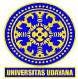 SPESIFIKASI PROGRAM STUDI LINGUISTIK PROGRAM MAGISTER FAKULTAS ILMU BUDAYASPESIFIKASI PROGRAM STUDI LINGUISTIK PROGRAM MAGISTER FAKULTAS ILMU BUDAYASPESIFIKASI PROGRAM STUDI LINGUISTIK PROGRAM MAGISTER FAKULTAS ILMU BUDAYANomor: 346/UN14.2.1/HK/2021Tanggal:02 Juni 2021Revisi: 0Hal: 1-21ProsesPenanggungjawabPenanggungjawabPenanggungjawabProsesNamaJabatanTanda TanganPerumusanDr. Ni Ketut Widhiarcani Matradewi, S.S., M.HumKetua Tim PerumusPemeriksaanDr. Ketut Widya Purnawati, S.S., M.Hum.Koordinator Program StudiPenetapanDr.	Made	Sri	Satyawati,	S.S., M.Hum.Dekan  PersetujuanProf. Dr. I Nyoman Weda Kusuma, M.Si.Ketua SenatPengendalianDr. Ni Ketut Widhiarcani Matradewi, S.S., M.HumKetua TPPM Program StudiNoProfil LulusanDeskripsi Lulusan1Peneliti dalam bidang   LinguistikPeneliti yang bekerja secara mandiri, ataupun dengan kontrak sementara, kontrak dengan universitas, lembaga penelitian, atau organisasi swasta, dengan tujuan membantu penelitian akademisi atau swasta. Tugas peneliti sangat tergantung dari pembagian tugas sebagai peneliti utama dalam tim penelitian, terutama dalam  menganalisis data dan menyelesaikan masalah dalam penelitian Linguistik.2Dosen/Instruktur dalam bidang Linguistik Dosen/Instruktur bahasa	pada institusi  pendidikan formal maupun informal3Konsultan Bahasa Praktisi di bidang     bahasa dengan memanfaatkan kemampuan ilmu  bahasanya untuk menjadi praktisi di  bidang kebahasaan.4Penerjemah Penerjemah/Interpreter yang bekerja secara mandiri maupun yang terikat dengan lembaga/media.No	Capaian pembelajaran Prodi Linguistik Program Magister (S2)SumberSIKAP ( S1)Permendikbud 3/20201 Menunjukkan sikap religius dan kepekaan sosial dengan menjunjung tinggi nilai kemanusiaan dan menghormati keragaman budaya, agama, dan kepercayaan, pendapat atau temuan orisinal orang lain;2Menginternalisasi nilai, norma dan etika akademik dan menunjukkan kejujuran akademik, integritas dan etika profesional dengan semangat kemandirian, kerja keras, dan kewirausahaan untuk dapat berkontribusi dalam peningkatan mutu kehidupan bermasyarakat, berbangsa, bernegara, dan kemajuan peradaban berdasarkan Pancasila;PENGETAHUAN UMUM ( P)Dokumen Prodi1Mampu menerapkan konsep dasar, teori, dan metode linguistik secara mendalam serta mampu memformulasikan  penyelesaian masalah secara prosedural.2Menguasai konsep dasar, teori, dan metode linguistik interdisiplin dan multidisiplin serta mampu memformulasikan penyelesaian masalaha secara proseduralKETERAMPILAN UMUM (KU)Permendikbud 3/20201Mampu menghasilkan penelitian di bidang linguistik dan humaniora berdasarkan kajian ilmiah, pemikiran logis, kritis, sistematis, dan kreatif dengan mengadaptasi dinamika pengetahuan dan teknologi.2Mampu menyusun, melakukan dan mensosialisasikan ide, argumen dan kajian linguistik dan humaniora yang solutif, beretika akademik dan berguna bagi masyarakat atau industri yang relevan berdasarkan kajian analisis atau eksperimental terhadap informasi dan data.3Mampu mengidentifikasi permasalahan linguistik dan memposisikannya dalam peta penelitian melalui pendekatan interdisiplin dan multidisiplin.4Mampu mengelola, mengembangkan dan memelihara jaringan kerja dengan kolega, sejawat di dalam lembaga dan komunitas penelitian yang lebih luas;5Mampu meningkatkan kapasitas pembelajaran secara   mandiri;6Mampu mendokumentasikan, menyimpan, mengamankan, dan menemukan kembali data hasil penelitian dalam rangka menjamin kesahihan dan mencegah plagiasiKETERAMPILAN KHUSUS (KKh)Dokumen Prodi1Mampu mengaplikasikan konsep dan teori dasar linguistik/pengajaran bahasa/penerjemahan/wacana naratif  sesuai kaidah, metode dan pendekatan yang tepat guna dan ke dalam berbagai ragam bentuk, bahasa dan budaya.2Mampu mengidentifikasi, memformulasi dan menyelesaikan permasalahan di bidang bahasa, pengajaran bahasa, penerjemahan, wacana naratif di dalam konteks komunikasi budaya dan lintas budaya.3Mampu mengaplikasikan dan memberdayakan teori dan kaidah bahasa dengan semangat kemandirian dan kreativitas dengan menggunakan pengetahuan dan keterampilan berbahasa.4Mampu menghasilkan penelitian pengembangan/tugas penelitian/tugas akhir secara mandiri dengan menerapkan kompetensi umum di bidang linguistik/pengajaran/alih bahasa/wacana naratif.5Mampu menerapkan teknologi informasi dalam menyelesaikan permasalahan kebahasaan, pengajaran bahasa, penerjemahan dan wacana naratif.6Mampu mengaplikasikan konsep dan teori linguistik budaya untuk menganalisis fenomena sosial budaya di minimum dua masyarakat bahasa.7Mampu menyelenggarakan bedah forensik terhadap penggunaan bahasa baik lisan maupun tulisan dalam berbagai media (rekaman lisan, visual, manuskrip, radio, televisi, dan internet).8Mampu mengkritisi dan menganalisis penggunaan bahasa dan pengaruh antar bahasa baik pemakaian umum maupun dalam pembelajaran, penerjemahan, dan wacana naratif.Kode Mata KuliahNama Mata KuliahBobotSKS1MKD20201Filsafat Ilmu (Bahasa) 22MKD20202Kajian Bahasa dan Kebudayaan 23MKD20203Fonologi 24MKD20204Sintaksis 25MKD20205Analisis Wacana 26MKD20206Morfologi 27MKD20207Semantik 2JumlahJumlahJumlah14No.Kode Mata KuliahNama Mata KuliahBobotSKS1.MKK22L201Kapita Selekta Linguistik21.MKK22P201Kapita Selekta Pembelajaran Bahasa 21.MKK22T201Kapita Selekta Penerjemahan21.MKK22W201Teori Kajian Teks Tradisi Lisan22.MKK22L202Tipologi Linguistik22.MKK22P202Teori dan Metode Pembelajaran dan Pengajaran Bahasa22.MKK22T202Teori Penerjemahan22.MKK22W202Teori Sastra (Posmo)23MKK22L203Dialektologi23MKK22P203Desain Kurikulum dan Silabus23MKK22T203Pelatihan Penerjemahan Tulis23MKK22W203Filologi24MKK22L204Psikolinguistik24MKK22P204Pemerolehan Bahasa24MKK22T204Teori dan Pelatihan Penerjemahan Lisan24MKK22W204Estetika dan Stilistika25MKK22L205Sosiolinguistik2MKK22P205SosiopragmatikMKK22T205BilingualismeMKK22W205Sosiologi Sastra6MKK22L206Pragmatik2MKK22P206Analisis Kontrasitif dan KesalahanMKK22T206Teori dan Pelatihan Teks OtentikMKK22W206Semiotik7MKK22207Metode Penelitian Bahasa3Jumlah15No.Kode Mata KuliahNama Mata KuliahBobotSKS1MKP22 3201Seminar dan Ujian Kelayakan Proposal Tesis3JumlahJumlahJumlah3No.Kode Mata KuliahNama Mata KuliahBobotSKS1MKP22 4 201Ujian Kelayakan Tesis42MKP22 4 202Tesis 6JumlahJumlahJumlah10KategoriLPTotalTotalProsentaseKategoriLPTotalEkuivalensi Mengajar ProsentaseGuru Besar143171443,45%Lektor Kepala 129211452,5%Lektor22145%TOTAL26144014100%NoNamaBidangKeterangan1A.A.	Ayu	Agung	Sastrini Udayani,S.SosAdministrasi AkademikSarjana (S1)2Nyoman Adi Triani, S.E.KeuanganSarjana (S1)3Ni Nyoman SukartiniRuang BacaAhli MadyaUraian KegiatanTanggal PelaksanaanPendaftaran OnlinePebruari –MaretPengumuman Hasil Seleksi AdministrasiMaretPelaksanaan Tes Seleksi/Ujian (Bagi yang lulus Tes Kesehatan)Pelaksanaan Tes Seleksi/Ujian (Bagi yang lulus Tes Kesehatan)-	Tes UTBK (TKBI dan TPA)April (selama 2 hari)-	Tes TKD dan wawancaraApril (selama 5 hari)Pengumuman kelulusanApril (+ 12 hari setelah tes)Registrasi Online dan Pembayaran Biaya PendidikanApril	(+4	hari	setelah pengumuman)Registrasi Mahasiswa Baru (Upload Berkas)April (+ 2 hari setelah registrasi online & pembayaran)Nilai AngkaNilai HurufAngka MutuGabungan85-100A4.0Istimewa78-84B+3.5Sangat Baik71-77B3Baik64-70C+2.5Cukup Baik57-63C2Cukup50-56D+1.5Kurang Cukup40-49D1Kurang0-39E0Sangat KurangIPKKetentuanPredikat>3,75Syarat:Waktu studi 2 tahunTidak pernah memperbaiki nilaiMinimal nilai BPublikasi Internasional/Nasional Sinta 2Dengan Pujian (Cumlaude)3.50-3,75Syarat:Waktu studi 3.0 tahunTidak pernah memperbaiki nilaiMinimal nilai BPublikasi Nasional Terindeks SintaSangat Memuaskan3.00-<3,50Syarat:Minimal Nilai BPublikasi Nasional Terindeks SintaMemuaskan